Б О Й О Р О Ҡ		                  	        РАСПОРЯЖЕНИЕ «14» май 2015 й.           №  25 р        	«14» мая  2015 г.О принятии на учет Долгих Румии Шавкатовныв качестве нуждающейся в жилом помещении,предоставляемом по договору социального наймаВ соответствии со ст.ст. 14, 52 Жилищного кодекса Российской Федерации и  на основании решения жилищной комиссии при администрации сельского поселения Старотумбагушевский сельсовет муниципального района Шаранский район Республики Башкортостан от 14.05.2015 г. № 25: 1. Принять Долгих Румию Шавкатовну, зарегистрированную по адресу: Республика Башкортостан, Шаранский район д. Старый Кичкиняш, ул. Подгорная,  д. 4 на учет, в качестве нуждающейся в  улучшении и расширении жилья, предоставляемом по договору социального найма с 14 мая 2015 года.2. Контроль за выполнением настоящего распоряжения возложить на управляющий делами администрации сельского поселения Старотумбагушевский сельсовет муниципального района Шаранский район Республики Башкортостан Гумерову А.Д.Глава сельского поселения 				Бадамшин И.Х.Башкортостан РеспубликаһыныңШаран районымуниципаль районыныңИске Томбағош  ауыл советыауыл биләмәһе ХакимиәтеҮҙәк урамы, 14-се йорт, Иске Томбағош  ауылыШаран районы Башкортостан Республикаһының 452636 Тел.(34769) 2-47-19, e-mail:sttumbs@yandex.ruwww.stumbagush.sharan-sovet.ru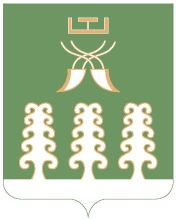 Администрация сельского поселенияСтаротумбагушевский сельсоветмуниципального районаШаранский районРеспублики Башкортостанул. Центральная, д.14 д. Старотумбагушево                             Шаранского района Республики Башкортостан, 452636 Тел.(34769) 2-47-19, e-mail:sttumbs@yandex.ru,www.stumbagush.sharan-sovet.ru